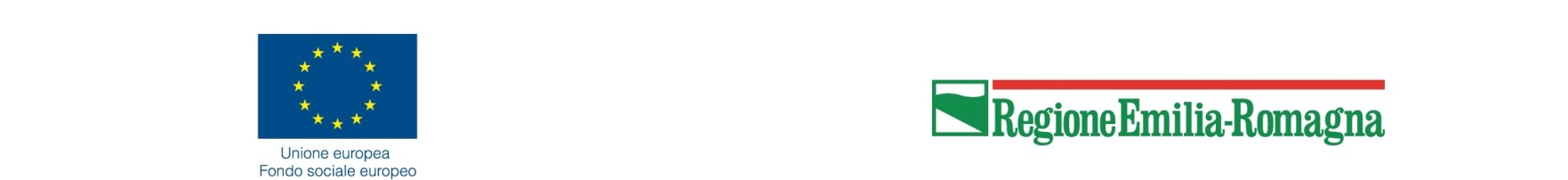 Operazione Rif. PA 2020-15077/RERapprovata con D.G.R. n.1758/2020 del 30/11/2020  cofinanziata dal Fondo sociale europeo Po 2014-2020 Regione Emilia-RomagnaFondo Regionale per l’occupazione delle persone con disabilità di cui all’art. 19 della L.R. n. 17/2005 e ss.mm.ii“Percorsi di formazione permanente per l’occupabilità e l’adattabilità – Ambito territoriale Bologna”Progetto 17CONSAPEVOLEZZA ED EMPOWERMENT PER LA CRESCITA PROFESSIONALE - Durata  16 oreObiettivi: - far acquisire consapevolezza delle proprie conoscenze, competenze e potenzialità come risorsa strategica nella ricerca del lavoro, per la crescita professionale e come base per sviluppare tutte le altre competenze trasversali (relazionali, comunicative ed organizzative);- favorire l’assunzione di un approccio orientato alla valorizzazione delle proprie conoscenze, competenze e potenzialità;- fornire nozioni, strumenti e tecniche per la definizione di obiettivi professionali coerenti e realistici.Principali contenuti del percorso: i fattori chiave che condizionano i comportamenti; i comportamenti efficaci ed inefficaci per l’autopromozione e la permanenza nel contesto lavorativo; le competenze e gli strumenti per la crescita personale e professionale: motivazione, autostima, consapevolezza, fiducia, flessibilità; affrontare e agire il cambiamento e le nuove sfide: consapevolezza, diagnosi, scelta - imparare dall’esperienza.Gli argomenti, in base alle caratteristiche e ai fabbisogni dei partecipanti, potranno essere declinati in maniera diversa.Modalità formative:Lezioni teoriche, esercitazioni pratiche (individuali e di gruppo), simulazioni. Le attività potranno essere realizzate a distanza, se necessario per rispettare le disposizioni nazionali e regionali per il contenimento del contagio da Covid-19.Destinatari:Persone disabili in cerca di lavoro iscritte al collocamento mirato di Bologna secondo quanto previsto dalla Legge n. 68/1999;Persone disabili ai sensi della Legge n. 68/1999 occupate nonché persone con disabilità acquisita in costanza di rapporto di lavoro.I partecipanti alle attività finanziate dovranno essere residenti o domiciliati in regione Emilia-Romagna in data antecedente l’iscrizione alle attività. I requisiti di accesso saranno verificati presso le Amministrazioni competenti.Il corso sarà avviato con un minimo di 6 partecipanti e potranno essere ammessi al massimo 14 corsisti.Indennità di partecipazione: Il percorso è gratuito; è previsto il riconoscimento dell’indennità di frequenza nella misura di euro 3,10 per ora frequentata fino ad un massimo di euro 413,17 mensili.Attività di sostegno nei contesti formativi: In caso di necessità e a seconda delle caratteristiche dei partecipanti, potranno essere attivati servizi di tutoraggio personalizzato, nonché altri servizi e misure individualizzate, ivi compresa, ad esempio, la mediazione linguistica individuale e/o la Lingua Italiana dei Segni.Periodo di svolgimento: Il corso verrà attivato, tra marzo 2021 e agosto 2022, al raggiungimento del numero minimo di partecipanti.Attestato rilasciato: attestato di frequenza.Soggetti attuatori: Titolare dell’Operazione: A.E.C.A., Associazione Emiliano–Romagnola di Centri Autonomi di formazione professionale; Partner C.S.A.P.S.A. soc. coop. soc., DEMETRA Formazione S.R.L., Futura soc. cons. a.r.l., IAL Emilia Romagna S.r.l. Impresa Soc., IRECOOP Emilia-Romagna soc. coop., OFICINA Impresa Soc. S.R.L. Informazioni e iscrizione: Contattare il numero 800 910 656  dal lunedì al venerdì dalle 09:00 alle 13:00.